Algebra 2 Standard 2 Review			Name:					Date:What is the solution to a system of linear equations?Sketch a graph of a system with each of the following number of solutions.a.	Zero solutions		b.	One Solution		c.	Two solutions		d.	∞ solutions	What is the best method for solving the following systems?  Why?a.	 y = 3x – 2					b.	4x + 6y  =  5		3x + 7y = 4						3x + 5y  =  6			LT 2.1 Students will be able to solve a system of equations by graphing.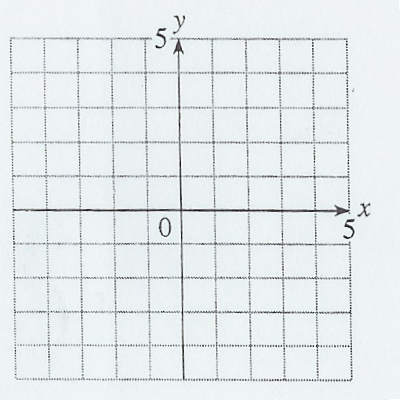 a.	y = 3x – 5			b.	2x – 3y = 6		y = -1/2x + 2				y = x – 1	Solution: 	___		Solution: 		LT 2.2 Students will be able to solve a system of equations by substitution.a.	x = 5y			b.	y = x + 7	2x– 4y = 12				4x + 5y = 8	c)	3x  +  6y = 2	d)	2x  −  y  =  4		x  = -2y + 4	y = 2x + 3LT 2.3 Students will be able to solve a system of equations by elimination.a.	2x – 2y =  6			b.	2x – 3y = -2	4x + 2y = 12				4x + 5y = 18	c)	-3x  +  2y  = -5	d)	2x  +  y  =  3		 6x  −  4y  = 10	6x  + 3y = 10LT 2.4 Students will be able to solve application problems involving systems.Fred Meyer is having a sale.  Short sleeve T-shirts are $9 and long sleeve are $12.  You spend a total of $96 on 9 items.  How many of each type did you buy? Define variables. Write two equations and solve (show all steps). Write a solution sentence.   LT 2.5 Students will be able to solve linear inequalities and a system of linear inequalities.Create the graph of the solution of the given system of inequalities.Then decide if the following points are solutions (yes/no).	y  >  3x – 2	3x + 6y  ≤ 12									a.	(-1, -5): 		b.	(-4, 2): 		c.	(-2, 3): 		d.	(4, 3): 	Solve the following systems of linear inequalities.a.	y ≥ 4x – 3			b.	2x + y  <  4		y < -2x + 3				y  ≥ -3;					       x  >  1	Solve the systems.  Use any method.a.	  2x – 3y = -2			b.	4x – 3y = 25	   y = -4x + 24				-3x + 8y = 10